Утвердить план мероприятий, посвящённых Всемирному дню охраны труда в 2023 году на территории Колпашевского района, согласно приложению к настоящему распоряжению (далее – план мероприятий).Лицам, ответственным за выполнение плана мероприятий, в срок до 05.05.2023 направить в организационный отдел Администрации Колпашевского района информацию о проведённых мероприятиях с приложением фото- и видеоматериалов.3.	Контроль за исполнением настоящего распоряжения возложить на заместителя Главы Колпашевского района по управлению делами                  Гришаева Д.В. И.о. Главы района							       Л.В.ШапиловаТ.Б.Бардакова5 28-47ПриложениеУТВЕРЖДЕНОраспоряжением Администрации Колпашевского районаот 17.02.2023  № 59ПЛАНмероприятий, посвящённых Всемирному дню охраны труда в 2023 году на территории Колпашевского района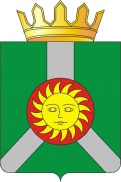 АДМИНИСТРАЦИЯ КОЛПАШЕВСКОГО РАЙОНА ТОМСКОЙ ОБЛАСТИРАСПОРЯЖЕНИЕАДМИНИСТРАЦИЯ КОЛПАШЕВСКОГО РАЙОНА ТОМСКОЙ ОБЛАСТИРАСПОРЯЖЕНИЕАДМИНИСТРАЦИЯ КОЛПАШЕВСКОГО РАЙОНА ТОМСКОЙ ОБЛАСТИРАСПОРЯЖЕНИЕ17.02.2023    №   59   Об утверждении плана мероприятий, посвящённых Всемирному дню охраны труда в 2023 году на территории Колпашевского района№ п/пНаименование мероприятияДата проведенияОтветственное лицо1Информирование о Всемирном дне охраны труда через информационно-телекоммуникационную сеть «Интернет»10.04.2023 - 28.04.2023Бардакова Т.Б. - начальник организационного отдела Администрации Колпашевского района 2.Круглый стол с директорами учреждений культуры, приуроченный к Всемирному Дню охраны труда28.04.2023Пшеничникова Г.А. - начальник Управления по культуре, спорту и молодёжной политике Администрации Колпашевского района, руководители учреждений культуры3.Оздоровительная гимнастика в Управлении образования Администрации Колпашевского района иобразовательных организациях28.04.2023Браун С.В. - начальник Управления образования Администрации Колпашевского района, руководители общеобразовательных организаций Колпашевского района